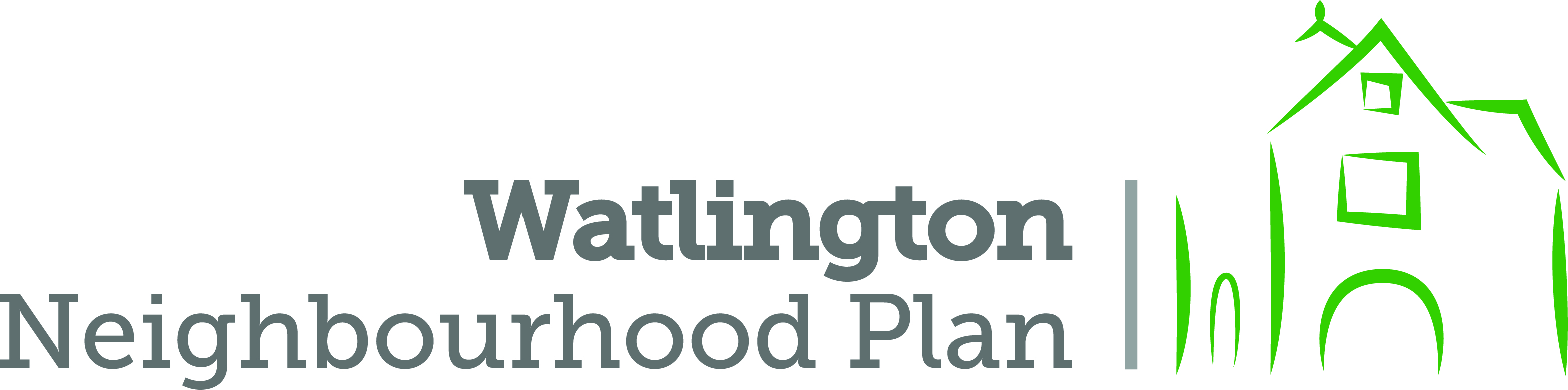 WATLINGTON TIMES articleAs the Watlington Neighbourhood Plan (NP) progresses, it has been agreed to undertake a Housing Needs Survey.This will take place in February and will involve all households in the Parish receiving a short paper survey delivered by a team of volunteers and collected a few days later. All the forms will be collected after they have been placed and sealed into an accompanying envelope and the comments and answers made by each household will therefore be anonymous. The data will be analysed by Community First on behalf of the NP and will indicate preferences regarding the types of housing we need within the Parish.It is important that your views and opinions are taken into account and this survey covering approximately 1200 households will prove most useful – please take just a little time to answer the questions so we can get a good response throughout the ParishPeter RichardsonVolunteer Adminstrator13 January 2016